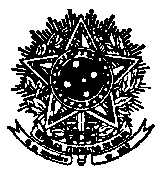 SERVIÇO PÚBLICO FEDERALUNIVERSIDADE FEDERAL DE SANTA CATARINACENTRO DE CIÊNCIAS BIOLÓGICASCAMPUS UNIVERSITÁRIO REITOR JOÃO DAVID FERREIRA LIMA - TRINDADECEP: 88.040-900 - FLORIANÓPOLIS - SCTELEFONE: (048) 3721-9321E-MAIL: direção.ccb@contato.ufsc.brDECLARAÇÃO
Data: ___/___/___
Assinatura do servidor: __________________________________________________________
Assinatura e carimbo da chefia imediata: _________________________________________
Assinatura e carimbo do diretor da unidade: _________________________________________Unidade: Centro de Ciências BiológicasUnidade: Centro de Ciências BiológicasUnidade: Centro de Ciências BiológicasDepartamento: (informar o departamento de lotação)Departamento: (informar o departamento de lotação)Departamento: (informar o departamento de lotação)Setor/laboratório: (informar o laboratório de localização, com nome exato ao constante no laudo pericial)Setor/laboratório: (informar o laboratório de localização, com nome exato ao constante no laudo pericial)Setor/laboratório: (informar o laboratório de localização, com nome exato ao constante no laudo pericial)Função Gratificada ou Cargo de Direção: (caso não receba FG ou CD preencher com “não se aplica”). No caso de recebimento da FG/CD deve ser solicitado Laudo individual.Função Gratificada ou Cargo de Direção: (caso não receba FG ou CD preencher com “não se aplica”). No caso de recebimento da FG/CD deve ser solicitado Laudo individual.Função Gratificada ou Cargo de Direção: (caso não receba FG ou CD preencher com “não se aplica”). No caso de recebimento da FG/CD deve ser solicitado Laudo individual.Nome: SIAPE: CPF:Cargo: Jornada de trabalho: Jornada de trabalho: Este campo deve ser preenchido:Descrição básica das atividades por local de trabalho informando os riscos envolvidos (conforme consta no laudo pericial):Declaro para os devidos fins de concessão de adicional de insalubridade que realizo atividades com exposição habitual, por tempo igual OU superior (escolher) a metade da minha jornada de trabalho mensal aos riscos............................................................ (completar com: físicos/químicos/biológicos de acordo com o laudo pericial), no seguinte ambiente:.....................................................................................(informar o laboratório de atuação, com nome exato ao constante no laudo pericial), conforme PAAD 2019.02 (docentes: completar ano e semestre) ou horas semanais (STAEs: completar ano e semestre):            * Detalhar na tabela acima as horas efetivamente trabalhadas em cada local insalubre. Elaborar uma (01) tabela por     semestre, conforme PAAD (docente) ou horas semanais (STAEs).Este campo deve ser preenchido:Descrição básica das atividades por local de trabalho informando os riscos envolvidos (conforme consta no laudo pericial):Declaro para os devidos fins de concessão de adicional de insalubridade que realizo atividades com exposição habitual, por tempo igual OU superior (escolher) a metade da minha jornada de trabalho mensal aos riscos............................................................ (completar com: físicos/químicos/biológicos de acordo com o laudo pericial), no seguinte ambiente:.....................................................................................(informar o laboratório de atuação, com nome exato ao constante no laudo pericial), conforme PAAD 2019.02 (docentes: completar ano e semestre) ou horas semanais (STAEs: completar ano e semestre):            * Detalhar na tabela acima as horas efetivamente trabalhadas em cada local insalubre. Elaborar uma (01) tabela por     semestre, conforme PAAD (docente) ou horas semanais (STAEs).Este campo deve ser preenchido:Descrição básica das atividades por local de trabalho informando os riscos envolvidos (conforme consta no laudo pericial):Declaro para os devidos fins de concessão de adicional de insalubridade que realizo atividades com exposição habitual, por tempo igual OU superior (escolher) a metade da minha jornada de trabalho mensal aos riscos............................................................ (completar com: físicos/químicos/biológicos de acordo com o laudo pericial), no seguinte ambiente:.....................................................................................(informar o laboratório de atuação, com nome exato ao constante no laudo pericial), conforme PAAD 2019.02 (docentes: completar ano e semestre) ou horas semanais (STAEs: completar ano e semestre):            * Detalhar na tabela acima as horas efetivamente trabalhadas em cada local insalubre. Elaborar uma (01) tabela por     semestre, conforme PAAD (docente) ou horas semanais (STAEs).